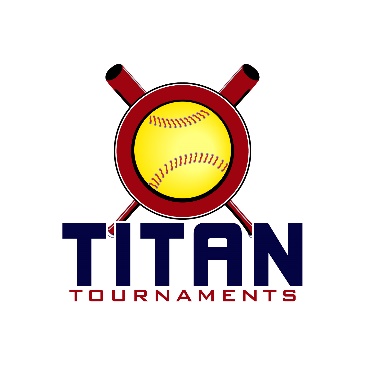 	Thanks for playing ball with Titan!	
Park Address: Lamar Murphy Park – 180 I.W. Davis Rd, Jefferson, GADirector: David (601)-573-3669
Format: 3 seeding games + single elimination bracket playRoster and Waiver Forms must be submitted to the onsite director upon arrival and birth certificates must be available on site in each head coach’s folder.Entry Fee - $315
Admission - $7 Per Spectator
Sanction $35 if unpaid in 2020Please check out the How much does my team owe document.Run rule is 12 after 3, 10 after 4, 8 after 5. Games are 7 innings if time permits.Pitching rule changes for 2020 – 1. The pitcher’s pivot foot shall maintain contact with the pitcher’s plate until the forward step. Note: a pitcher may now take a step back with the non-pivot foot from the plate prior, during, or after the hands are brought together. 
2. Illegal Pitch – Is a ball on the batter. Note: Runners will no longer be advanced one base without liability to be put out.The on deck circle is on your dugout side. If you are uncomfortable with your player being that close to the batter, you may have them warm up further down the dugout, but they must remain on your dugout side.
Headfirst slides are allowed, faking a bunt and pulling back to swing is allowed.Runners must make an attempt to avoid contact, but do not have to slide.
Warm Up Pitches – 5 pitches between innings or 1 minute, whichever comes first.Coaches – one defensive coach is allowed to sit on a bucket or stand directly outside of the dugout for the purpose of calling pitches. Two offensive coaches are allowed, one at third base, one at first base.
Offensive: One offensive timeout is allowed per inning.
Defensive: Three defensive timeouts are allowed during a seven inning game. On the fourth and each additional defensive timeout, the pitcher must be removed from the pitching position for the duration of the game. In the event of extra innings, one defensive timeout per inning is allowed.
An ejection will result in removal from the current game, and an additional one game suspension. Flagrant violations are subject to further suspension at the discretion of the onsite director.*Titan & JCPRD Return To Play Guidelines & Social Distancing To Be Observed By All**Seeding Schedule*Seeding Games are 60 minutes finish the inning*Please be prepared to play at least 15 minutes prior to your team’s scheduled start times**Seeding Schedule*Seeding Games are 60 minutes finish the inning*Please be prepared to play at least 15 minutes prior to your team’s scheduled start times*TimeFieldGroupTeamScoreTeam12U – Lamar Murphy Park12U – Lamar Murphy Park12U – Lamar Murphy Park12U – Lamar Murphy Park12U – Lamar Murphy Park12U – Lamar Murphy Park8:003TitanGA Classics Rainey7-8Barrow Swarm8:004TitanGA Dynasty2-8Diamond Skills8:005TitanOutlawz 093-8GA Battle 089:303TitanGA Classics Rainey2-8Diamond Skills9:304SpartanGA Classics 08 Haynes13-2AP Morris 099:305SpartanDacula Select3-5Walton Scrappers11:003TitanGA Dynasty5-6GA Battle 0811:004SpartanGA Classics 08 Haynes12-0Walton Scrappers11:005SpartanDacula Select9-1AP Morris 0912:303TitanOutlawz 095-6Barrow Swarm12:304SpartanAP Morris 095-6Walton Scrappers12:305SpartanDacula Select7-2GA Classics 08 Haynes2:003TitanGA Dynasty3-13Barrow Swarm2:004TitanOutlawz 092-1GA Classics Rainey2:005TitanGA Battle 086-5Diamond SkillsTimeFieldGroupTeamScoreTeam14U – Lamar Murphy Park14U – Lamar Murphy Park14U – Lamar Murphy Park14U – Lamar Murphy Park14U – Lamar Murphy Park14U – Lamar Murphy Park8:001BDSO Smith 074-57I Lady Royals Miller8:002BGA Shock 0612-0Outlawz 079:301BOutlawz2-1DSO Smith 079:302B7I Lady Royals Miller0-3Outlawz 0711:001BOutlawz6-1GA Shock 0611:002BDSO Smith 075-1Outlawz 0712:301C/RGA Venom 071-5Team Chaos12:302C/RWC Warriors3-4Precision Softball Nichols2:001B7I Lady Royals Miller0-6GA Shock 062:002BOutlawz14-0Outlawz 073:301C/RGA Venom 073-3Precision Softball Nichols3:302C/RWC Warriors7-4Team Chaos5:001C/RGA Venom 075-4WC Warriors5:002C/RPrecision Softball Nichols2-2Team Chaos12U Gold Bracket12U Gold Bracket12U Gold Bracket12U Gold Bracket12U Gold Bracket12U Gold BracketTimeFieldGroupTeamScoreTeam5:154Bracket Game 1Spartan 1 Seed
Dacula Select 092-4Titan 2 Seed
GA Battle7:004Bracket Game 2Titan 1 Seed
Barrow Swarm4-8Spartan 2 Seed
GC Classics Haynes8:45
C-Ship4Bracket Game 3Winner of Game 1
GA Battle0-1Winner of Game 2
GC Haynes12U Silver Bracket12U Silver Bracket12U Silver Bracket12U Silver Bracket12U Silver Bracket12U Silver BracketTimeFieldGroupTeamScoreTeam3:304Bracket Game 1Spartan 4 Seed
AP Morris7-12Titan 5 Seed
GA Dynasty3:305Bracket Game 2Spartan 3 Seed
Walton Scrappers 0911-2Titan 6 Seed
GC Rainey5:155Bracket Game 3Winner of Game 1
GA Dynasty3-2Titan 3 Seed
Diamond Skills7:005Bracket Game 4Winner of Game 2
Walton Scrappers 098-6Titan 4 Seed
Outlawz 098:45
C-Ship5Bracket Game 5Winner of Game 3
GA Dynasty0-3Winner of Game 4
Walton Scrappers 0914U B Bracket14U B Bracket14U B Bracket14U B Bracket14U B Bracket14U B BracketTimeFieldGroupTeamScoreTeam3:303Bracket Game 14 Seed
7I Lady Royals Millers8-55 Seed
Outlawz 075:153Bracket Game 22 Seed
GA Shock 061-33 Seed
DSO Smith 077:003Bracket Game 31 Seed
Outlawz13-4Winner of Game 1
7I Lady Royals Miller8:45
C-Ship3Bracket Game 4Winner of Game 2
DSO Smith 071-8Winner of Game 3
Outlawz14U Rookie/C Bracket14U Rookie/C Bracket14U Rookie/C Bracket14U Rookie/C Bracket14U Rookie/C Bracket14U Rookie/C BracketTimeFieldGroupTeamScoreTeam6:301Bracket Game 11 Seed
Precision Softball Nichols10-44 Seed
WC Warriors6:302Bracket Game 22 Seed
Team Chaos5-73 Seed
GA Venom8:15
C-Ship1Bracket Game 3Winner of Game 1
Precision Softball Nichols4-1Winner of Game 2
GA Venom